Colegio Mercedes Marín del Solar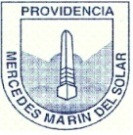 ProvidenciaDelia Maulén                 Nivel: 6° básicoWeb questName: ____________________________________ grade: __________ date: _________Total score: 14 points real score: ____________ achievement level: 60%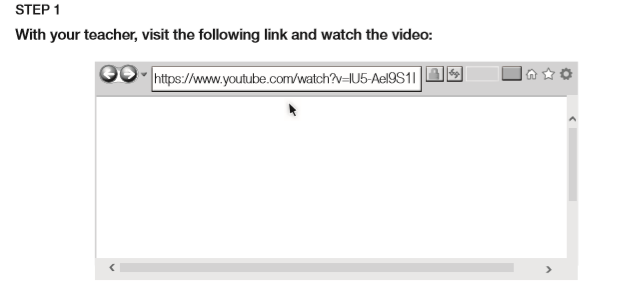 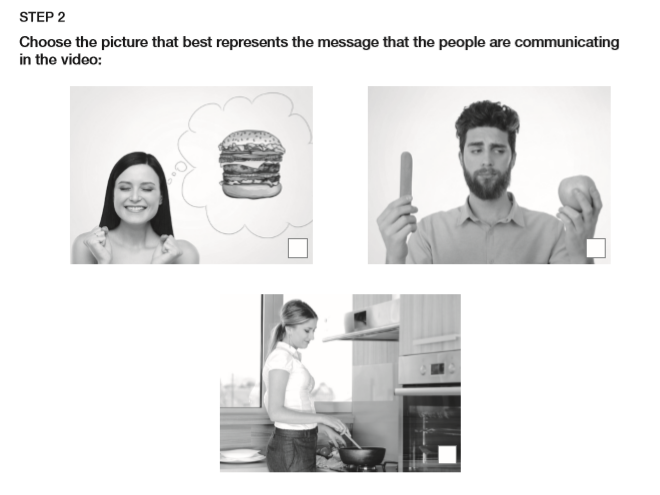 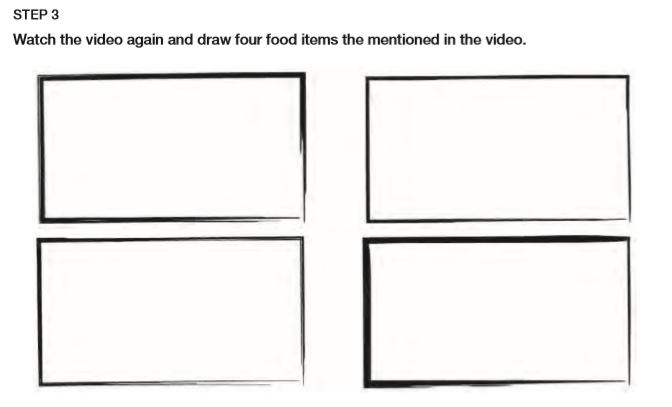 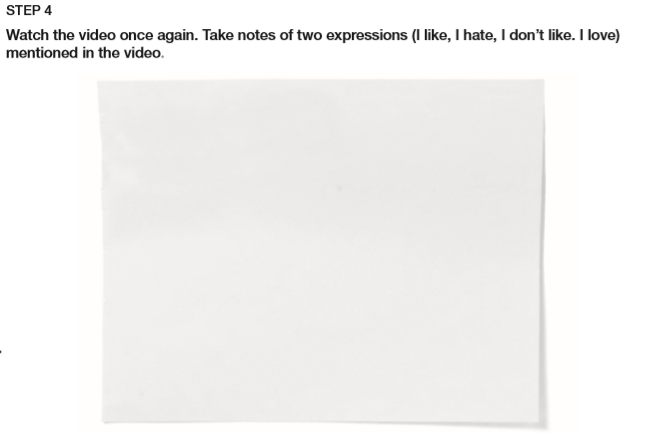  Step 5: Give your opinión. Write one sentence for each expresión and add a food ítem. Draw it.I LIKE 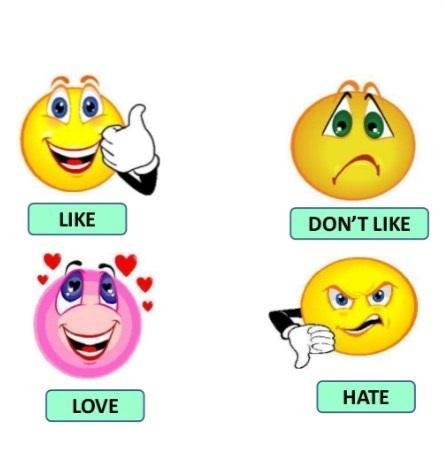 I HATE I DON´T LIKE I LOVE